Cuenta Pública 2020Notas a los Estados FinancierosAl 31 de Agosto de 2020Ente Público: Casa de las Artesanías del Estado de Yucatán:          Con el propósito de dar cumplimiento a los artículos 46 y 49 de la Ley General de Contabilidad Gubernamental, los entes públicos deberán acompañar notas a los estados financieros cuyos rubros así lo requieran teniendo presente los postulados de revelación suficiente e importancia relativa, con la finalidad que la información sea de mayor utilidad para los usuarios.A continuación, se presenta los tres tipos de notas que acompañan a los estados, a saber:Notas de desgloseNotas de memoria (cuenta de Orden) yNotas gestión administrativa.A) NOTAS DE DESGLOSEI.- NOTAS AL ESTADO DE SITUACION FINANCIERAACTIVOEfectivo y Equivalentes1.- La entidad cuenta con dos tipos de Fondos de los que se obtienen los Ingresos, los provienen por ventas de bienes y los que provienen de las asignaciones presupuestales.  El efectivo en fondos es por un importe de $21,000.00 y en las cuentas bancarias hay un importe de $1’124,502.85 para hacer un total de $1´1145,502.85 a la presente fecha.	Derechos a recibir Efectivo y Equivalentes y Bienes o Servicio a Recibir2.- Las cuentas por recuperar del rubro de Derechos a Recibir Efectivo o Equivalentes a Recibir, está integrada de la siguiente manera:      Los Clientes están integrados por Clientes de Casa $11,016.60, Los Deudores Diversos están integrados por $100,877.23: Gastos por Comprobar $ 22,294.41. Otros Deudores $78,582.02 y Préstamos personales autorizados 0.00 los cuales son de Casa, Anticipo a proveedores por Adquisición de Bienes $75,593.20 de Casa. Y Otros Derechos a Recibir Bienes $35,034.05 los cuales son anticipos a Artesanos. 3.Bienes Disponibles para su Transformación o Consumo (Inventarios)4.- El importe del saldo de la cuenta de inventarios a la presente fecha es $ 2’502,954.205.- Las mercancías se controlan mediante el sistema de inventarios perpetuos o continuos y se encuentran valuadas a costos promedios. Los costos a que se valúan los inventarios no exceden su valor en el mercado.  Inversiones Financieras6.- No aplica7.- No aplicaBienes Muebles, Inmuebles e Intangibles8.-     Los activos, se registran a su costo de adquisición y sus depreciaciones se calculan aplicando las tasas máximas de acuerdo a la CONAC por el método de línea recta de acuerdo a la vida útil de los mismos 9.- Activos intangibles y diferidos y el método del cálculo de su amortización y las tasas máximas aplicadas de acuerdo a la CONAC.  Presentan los siguientes saldos como se muestra en el siguiente cuadro.Estimaciones y Deterioros10.- No aplica11.- No aplicaPASIVOS1.- Cuentas por Pagar a Corto Plazo y Largo Plazo Proveedores     La cuenta de proveedores está integrada por: proveedores directos a corto plazo que representa a los proveedores de bienes y servicios y de proveedores a largo plazo que representa las mercancías que se tiene a consignación y que no son exiges hasta su venta, El importe está integrado de la siguiente manera:2.- No aplica3.- Pasivo diferido a largo plazoPASIVOS CONTINGENTES        A la presente fecha la entidad cuenta con Pasivos contingentes mismos que están integrados de la siguiente manera: IVA POR PAGAR con el importe de $1’784,539.45 e ISR POR PAGAR por un importe de $158,884.08 cabe hacer mención que en ambos casos son ajustes propuestos por auditoría externa. II) NOTAS AL ESTADO DE ACTIVIDADESIngresos de Gestión1.- Los ingresos se originan por recursos propios derivados de la comercialización de artesanías y se registran en el periodo en que se devengan. En el presente mes se realizaron ventas por un importe de $168,816.49 haciendo un total acumulado al 31 de Agosto de $2’549,761.82, así como de transferencias recibidas de la secretaría de hacienda vía presupuesto autorizado de la cual hemos recibido $ 3’602,067.52 durante el periodo de enero a Agosto de 2020.2.- No aplicaOtros Ingresos y Beneficios 3.- Productos Financieros y Otros Ingresos 	Contamos con Productos financieros por $2,596.95 y $416.61 de otros ingresos y beneficios varios.Gastos y Otras Pérdidas1.- Los egresos se refieren a los gastos de operación e inversión de inventarios  por adquisición de artesanías realizadas a los diversos productores artesanales, se incluye el gasto operativo de la oficina y de las tiendas, así como el de las UBP 2020 de los programas y se registran en el período en que se realizan. Y están integrados de la siguiente manera:III) NOTAS AL ESTADO DE VARIACION EN LA HACIENDA PÚBLICA1.- Se refiere al capital contable y está integrado de la siguiente manera:2.- No se dieron modificaciones a la cuenta de remanente de ejercicios anteriores en el mes de Agosto.IV) NOTAS AL ESTADO DE FLUJO DE EFECTIVO.1.- Efectivo y Equivalentes2.- No se han adquirido bienes muebles en el periodo Enero a Agosto de 20203.- Conciliación de los Flujos de EfectivoV)         NOTAS DE CONCILIACION ENTRE LOS INGRESOS PRESUPUESTALES Y CONTABLESNOTAS DE CONCILIACION ENTRE LOS EGRESOS PRESUPUESTARIOS Y LOS GASTOS CONTABLESB) NOTAS DE MEMORIA (CUENTAS DE ORDEN)1.- No contamos con cuentas de ordenPRESUPUESTARIAS1.- No contamos con Valores en custodia.2.- No tenemos Instrumentos de Mercado Valores que afecten o modifiquen el balance del ente contable.3.- No contamos con Contratos de Construcción 4.- El avance de las cuentas presupuestarias se presenta en el cuadro siguiente.NOTAS DE GESTION ADMINISTRATIVA1.- Introducción.	La presente información tiene como objetivo proporcionar a los usuarios, al Congreso y a los ciudadanos. Los aspectos económicos-financieros más relevantes que fueron utilizados para la toma de decisiones en la elaboración de los estados financieros.2.- Panorama Económico Financiero 	Los ingresos con los que opera la entidad provienen de recursos generados de las ventas de Artesanías y las transferencias Presupuestales de la Secretaria de Administración y Finanzas.3.- Autorización e Historia     Casa de Artesanías del Estado de Yucatán, fue constituida el 18 de julio de 1978 mediante decreto 206 del ejecutivo publicado en el Diario Oficial del Gobierno del Estado de Yucatán,4.- Organización y Objeto Social. a) Tienen como objetivos principales: Fomentar el desarrollo de la actividad artesanal del Estado; constituir un centro expositor de los productos artesanales, organizar a los artesanos en uniones productivas y promover e impulsar la comercialización de productos artesanales. b) Su principal actividad es la comercialización de Artesaníasc) Ejercicio Fiscal 2020d) El régimen Fiscal bajo el cual se constituyo es Persona Moral sin Fines Lucrativose) Consideraciones Fiscales: -Se presentan declaraciones y pago provisional mensuales de ISR por retenciones de Sueldos -Se presentan declaraciones y pago provisional mensuales de ISR por retenciones de servicios Profesionales.-Se presentan declaraciones y pago provisional mensuales de ISR por retenciones por pago de Rentas- Se presentan declaraciones y pago provisional mensuales de ISR por retenciones por sueldos Asimilable a Salario -Se presenta declaración anual informativa de Subsidio al Empleo-Se presenta declaración anual informativa de ISR persona Moral con régimen no lucrativa.f)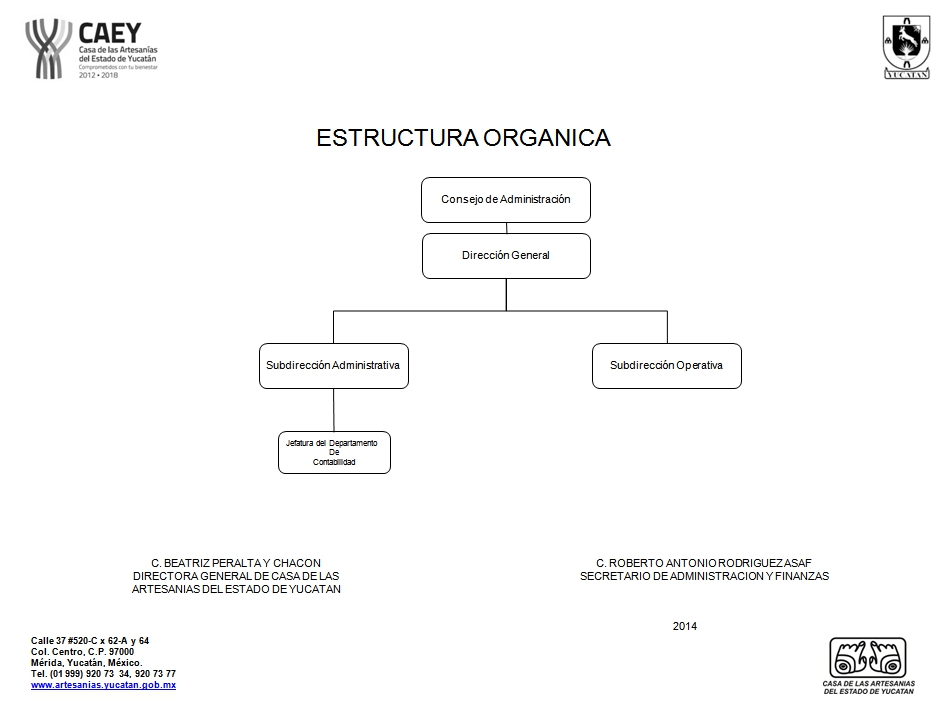 5.- Las bases para la preparación de los Estados FinancierosSe ha implementado la normatividad del CONAC apegados a las disposiciones emitidas, aun no con un sistema electrónico que nos proporcione todos los reportes de forma electrónica, sino utilizando contpaqi y complementándolo con hojas y reportes de Excel. Con la alineación a los PBCG y al Manual de Contabilidad Gubernamental.  Principios básicos de Contabilidad GubernamentalLey General de Contabilidad Gubernamentald)  Reglamento del Código de la Administración Pública de Yucatán   6.- Políticas de Contabilidad Significativas	-Los valores del Activo, Pasivo y Patrimonio se actualizan mediante índice nacional de precios al consumidor tomando los efectos inflacionarios	-Los inventarios se controlan mediante el sistema de inventarios perpetuos o continuos y se encuentran valuadas a costos promedios. Los costos a que se valúan los inventarios no exceden su valor en el mercado. 	-Las provisiones se realizan en el mes que se originan	-Las reclasificaciones y depuraciones de saldos se realizan con el objetivo de que los saldos que presentan los estados financieros sean los que presente la información contable adecuada. 7.-Posición en Moneda Extranjera y Protección por Riesgo CambiarioNo aplica.8.- Reporte Analítico del Activo.Los Activos se deprecian en línea recta tomando las tasas de depreciación de porcentajes establecidos por la CONAC. 9.- No aplican los Fideicomisos10.- Reporte de la Recaudación No aplica11.-Informacion sobre Deuda y el Reporte Analítico de DeudaNo aplica12-Calificaciones otorgadasNo se han solicitado Créditos.13.-Proceso de Mejora	Se está trabajando en la cotización para la implementación de la armonización contable, en el análisis para comprar un sistema informático que nos proporcione los reportes electrónicos tal como lo solicitan las entidades de fiscalización.Se ha realizado la instalación del comité de adquisiciones, se ha implementado el comité de control interno. 14.- Informes por segmentosNo aplica 15.- Eventos Posteriores no contamos con este tipo de eventos16.- Partes Relacionadas NO existen partes relacionadas que puedan ejercer influencia sobre la toma de decisiones de la Entidad.17-      La información presentan razonablemente la información Contable y financiera de la entidad y es responsabilidad del ente emisor. “Bajo protesta de decir verdad   declaramos que los Estados Financieros y sus notas son razonablemente correctos y son responsabilidad del emisor”. CuentaImporteAntigüedad de  90 díasAntigüedad de  180 días Antigüedad menor 365 díasAntigüedad Mayor a 365 díasCuentas por Cobrar a C.P.(Clientes)  $      11,016.60  $                     -    $         4,176.00  $          6,840.60  $                       -   Deudores diversos a C.P. $    100,877.23  $      17,303.23  $       29,972.00  $                      -    $        53,602.00 Anticipo a proveedores  $      75,593.20  $      40,637.60  $       34,955.60 Otros Derechos a Recibir Bienes $      35,034.05  $            150.05  $             850.00  $        34,034.00 Suma $    222,521.08  $      58,090.88  $       69,103.60  $          7,690.60  $        87,636.00 ACTIVOSMOISALDO AL 31/08/2020BIENES MUEBLES, MAQUINARIA Y OTROS EQUIPOS $    2,036,931.19  $       624,371.14 AUTOMOVILES Y EQ. TERRESTRE $       531,600.00  $                        -   SUMAS $    2,568,531.19  $       624,371.14 DEPRECIACIONES DE:SALDO AL 31/08/2020BIENES MUEBLES, MAQUINARIA Y OTROS EQUIPOS $    1,412,559.79 AUTOMOVILES Y EQ. TERRESTRE $       531,600.00 SUMAS $    1,944,159.79 ACTIVOS INTANGIBLESMOISALDO AL 31/08/2020OTROS ACTIVOS INTANGIBLES$483,184.35$ 67,065.28AMORTIZACIONES DE:SALDO AL 31/07/20ACTIVOS INTABGIBLES$416,119.07CuentaImporteAntigüedad de 90 díasAntigüedad de 180 díasAntigüedad menor 365  díasAntigüedad Mayor a 365 díasProveedores  Corto Plazo $             40,225.21  $                            -    $       1,017.21  $                       -    $              39,208.00 Retenciones y Contribuciones $        2,406,647.89  $           550,452.44  $     71,656.00  $                       -    $         1,784,539.45 Ingresos Cobrados por adelantados $             56,587.99  $                    99.60  $     32,194.39  $              24,294.00 Otros Pasivos Diferidos a Corto Plazo $           261,938.14  $           236,597.14  $     16,010.00  $                8,422.00 Totales $        2,765,399.23  $           787,149.18  $   120,877.60  $                       -    $         1,856,463.45 CuentaImporteAntigüedadAntigüedad de  180 díasAntigüedad menor 365 díasAntigüedad Mayor a 365 díasCuentaImportede 90 díasAntigüedad de  180 díasAntigüedad menor 365 díasAntigüedad Mayor a 365 díasProveedores de Mercancías a Consignación $      404,022.25 -$       15,755.75  $        128,446.00  $       59,789.00  $      231,543.00 RETENCIONES Y CONTRIBUCIONES POR PAGAR RETENCIONES DE IMPUESTOS SOBRE LA RENTA158,884.08IMPUESTO AL VALOR AGREGADO1,784,539.45Servicios Personales (Capitulo 1000) $    3,482,069.63 Materiales y Suministros (Capitulo 2000) $    1,897,314.92 Servicios Generales (Capitulo 3000) $    1,190,218.41 TOTAL $    6,569,602.96 Patrimonio de Aportaciones  $          289,666.06 Patrimonio Generado. $      1,368,378.32 Ahorro/Desahorro (Resultado)-$         265,050.31 Suma del Patrimonio $    1,392,994.07 Saldo final del ejercicio 2019Saldo final al 31 de Julio de 2020Efectivo en Bancos – TesoreríaEfectivo en Bancos – Dependencias  1’719,321.93  1´145,502.85 Inversiones temporales (hasta 3 meses)Fondos con afectación especificaDepósitos de fondos de terceros y otrosTotal de Efectivo y equivalente 1’719,321.93  1´145,502.85 SALDOSFlujos Netos de Efectivo por Actividades de Operación $6’137,539.90 - Aplicaciones $6´711,358.98 = Flujos netos por Actividades de operación     -$573,819.08 Efectivo en Bancos Dependencia al inicio del ejercicio $1’719,321.93 = Efectivo y Equivalentes a final del ejercicio $1´145,302.85 Casa de las Artesanías del Estado de YucatánCasa de las Artesanías del Estado de YucatánConciliación entre los Ingresos Presupuestarios y  ContablesConciliación entre los Ingresos Presupuestarios y  ContablesCorrespondiente del 01 enero al 31 de Agosto 2020Correspondiente del 01 enero al 31 de Agosto 2020(Cifras en Pesos)(Cifras en Pesos)1. Total de Ingresos Presupuestarios $    6’154,842.902. Más Ingresos Contables No Presupuestarios 02.1 Ingresos Financieros 02.2 Incremento por Variación de Inventarios 2.3 Disminución del Exceso de Estimaciones por Pérdida o Deterioro u Obsolescencia 2.4 Disminución del Exceso de Provisiones 2.5 Otros Ingresos y Beneficios Varios02.6 Otros Ingresos Contables No Presupuestarios 3. Menos Ingresos Presupuestarios No Contables 03.1 Aprovechamientos Patrimoniales 3.2 Ingresos Derivados de Financiamientos 3.3 Otros Ingresos Presupuestarios No Contables 4. Total de Ingresos Contables $    6’154,842.90Casa de las Artesanías del Estado de YucatánCasa de las Artesanías del Estado de YucatánConciliación entre los egresos Presupuestarios y  ContablesConciliación entre los egresos Presupuestarios y  ContablesCorrespondiente del 01 al 31 de Agosto de 2020Correspondiente del 01 al 31 de Agosto de 2020(Cifras en Pesos)(Cifras en Pesos)1. Total de Egresos Presupuestarios   $  6’569,602.962. Menos Egresos Presupuestarios No Contables02.1 Materias Primas y Materiales de Producción y Comercialización 2.2 Materiales y Suministros 2.3 Mobiliario y Equipo de Administración 2.4 Mobiliario y Equipo Educacional y Recreativo 2.5 Equipo e Instrumental Médico y de Laboratorio 2.6 Vehículos y Equipo de Transporte 2.7 Equipo de Defensa y Seguridad 2.8 Maquinaria, Otros Equipos y Herramientas 2.9 Activos Biológicos 2.10 Bienes Inmuebles 2.11 Activos Intangibles 2.12 Obra Pública en Bienes de Dominio Público2.13 Obra Pública en Bienes Propios 2.14 Acciones y Participaciones de Capital 2.15 Compra de Títulos y Valores 2.16 Concesión de Préstamos2.17 Inversiones en Fideicomisos, Mandatos y Otros Análogos 2.18 Provisiones para Contingencias y Otras Erogaciones Especiales 2.19 Amortización de la Deuda Publica 2.20 Adeudos de Ejercicios Fiscales Anteriores (ADEFAS) 2.21 Otros Egresos Presupuestarios No Contables 3. Más Gastos Contables No Presupuestarios101,019.813.1 Estimaciones, Depreciaciones, Deterioros, Obsolescencia y Amortizaciones 101,019.813.2 Provisiones 3.3 Disminución de Inventarios 3.4 Aumento por Insuficiencia de Estimaciones por Pérdida o Deterioro u Obsolescencia 3.5 Aumento por Insuficiencia de Provisiones 3.6 Otros Gastos 3.7 Otros Gastos Contables No Presupuestarios 4. Total de Gastos Contables  $   6´670,622.77PRESUPUESTO DE EGRESOSPRESUPUESTO DE EGRESOS APROBADO $          19,961,128.00 PRESUPUESTO DE EGRESOS POR EJERCER $          19,961,128.00 MODIFICACIONES AL PRESUPUESTO DE EGRESOS APROBADO $               141,711.69 PRESUPUESTO DE EGRESOS COMPROMETIDO $            6,569,602.96 PRESUPUESTO DE EGRESOS DEVENGADO $            6,569,602.96 PRESUPUESTO DE EGRESOS EJERCIDO $            6,569,602.96 PRESUPUESTO DE EGRESOS PAGADO $            6,569,602.96 